Ciao ragazzi. Come va? Tutto bene, spero.Pozdravljeni, učenci. Kako ste kaj? Upam da v redu. Nekateri mi že pridno pošiljate rešene delovne liste, drugi ste malo pozabili name. Bom pa zelo vesela, če se mi javite ta teden, ker vas vse že zelo pogrešam.Pri današnji uri si najprej poglejte posnetek Gatti pazzi divertenti da ridere 😂 Gatti Pazzi #3, ki ga dobite na spodnji povezavi.https://www.youtube.com/watch?v=ZcJQxjkg-2Q

Nato rešite delovni list COME SONO GLI ANIMALI?S pomočjo pesmice Elisa Pooli - La Canzone dei Colori | Canzoni per Bambini, ki jo dobite na spodnji povezavi, ponovite izraze za barve in rešite delovni list DI CHE COLORE SONO GLI ANIMALI?https://www.youtube.com/watch?v=Za2KmBCRoE0V primeru kakršnih koli težav me lahko kontaktirate preko šolskega emaila.Lepo pozdravljeni in ostanite zdravi.
Vaša učiteljica italijanščine,
Andrejka RepičCOME SONO GLI ANIMALI? KAKŠNE SO ŽIVALI?I) Odgovori na vprašanje. Pomagaj si s slovarjem: Google prevajalnik in PONS.

1. Come si dice in sloveno GATTI PAZZI DIVERTENTI DA RIDERE?
    Kako se reče v slovenščini GATTI PAZZI DIVERTENTI DA RIDERE?
    
II) Smiselno (glede na sliko) poveži slovenski in italijanski stavek.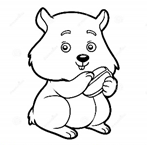 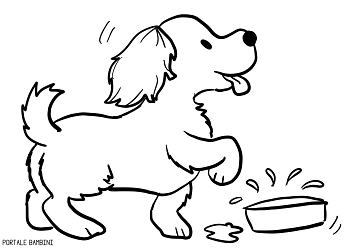 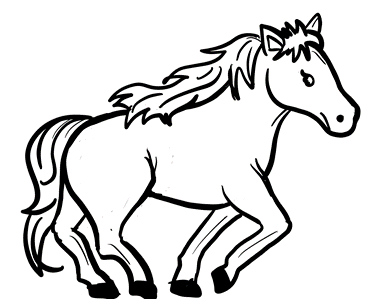      1. Il mio criceto è             2. Il mio cane è di statura                          3. Il mio cavallo è             
          piccolo.                             media.                                                          grande.
     A) Moj pes je srednje velikosti.      B) Moj konj je velik.              C) Moj hrček je majhen.             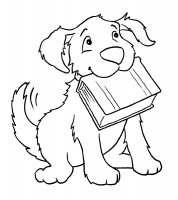 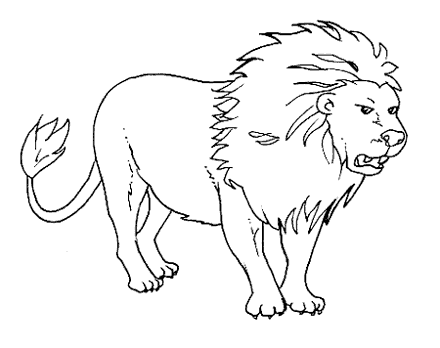                                         4. Il cane è docile.                           5) Il leone è feroce.
                    D) Lev je divji/neusmuljen.                                          E) Pes je krotek/poslušen.                     
III) Smiselno poveži italijanske in slovenske besede.DI CHE  COLORE SONO GLI ANIMALI? KAKŠNE BARVE SO ŽIVALI?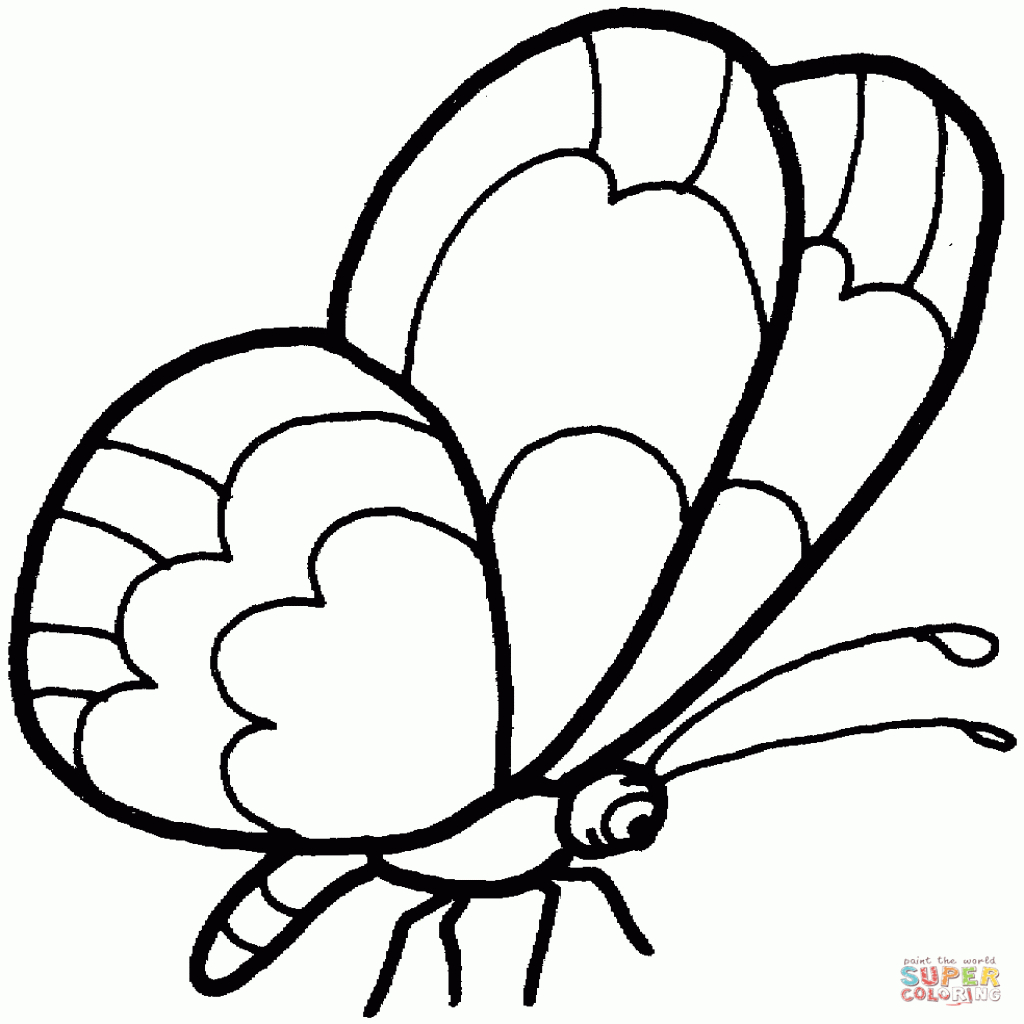 Di  che colore è la farfalla? Kakšne barve je metulj?ROSSO	8. BIANCOGIALLO	9. BRUNO		VERDE	10. NEROBLU	11. GRIGIO	ROSAARANCIONE VIOLALa farfalla è ROSSA, VERDE, BLU, ________________________________________________________________________________________________Le farfalle sono ROSSE, VERDI, BLU, ______________________________
________________________________________________________________

PICCOLO                                    VELIKVELOCE                                     MAJHENGROSSO/GRANDE                   POČASENLENTO                                       HITERFORTE                                        GRD BELLO                                        MOČANBRUTTO                                     LEP
FEDELE                                TRMASTCORAGGIOSO                     STRAHOPETENTESTARDO                          ZVESTCODARDO                           POGUMENLEALE                                  POŠTENFURBO                                  UPORENRIBELLE                               ZVIT